О проведении районного  конкурса чтецов «Строки, опаленные войной», посвященного 70-летию Победы в Великой Отечественной войне(в рамках проекта PROчтение)В рамках реализации регионального проекта «PROчтение», с целью воспитания духовно развитой личности, обладающей чувством патриотизма, осознающей связь с историей своей страны, формирования чувства ответственности за достойное продолжение патриотических традиций родной страны и родного краяПРИКАЗЫВАЮ:1. Подготовить и провести районный конкурс чтецов «Строки, опаленные войной» (далее – Конкурс) 26 марта 2015 года. (далее Конкурс).2. Утвердить положение  о проведении Конкурса (Приложение 1).3. Утвердить состав организационного комитета  и группы экспертов:- Машарова Л.И., директор МКУ "Методический центр поддержки развития образования Бессоновского района";- Сверчкова С.С., директор МБУ ДО ЦДТ Бессоновского района;- Титаренко Е.В., методист МБУ ДО ЦДТ Бессоновского района;- Гаджиева Г.В., методист МКУ "Методический центр поддержки  развития образования Бессоновского района"- Тарасова Т.А., учитель русского языка и литературы МБОУ СОШ с. Бессоновка.- Алутина Г.В., учитель русского языка и литературы МБОУ СОШ №2 с. Грабово.- Шеянова Т.Ю., учитель русского языка и литературы филиала МБОУ СОШ с. Чемодановка в с. Ухтинка;- Линяева А.А., педагог-организатор МБУ ДО ЦДТ Бессоновского района;- Пасечная О.В., заместитель главного редактора газеты Бессоновские известия «Наша газета» (по согласованию).4. Руководителям общеобразовательных учреждений: 4.1. Обеспечить участие подведомственных учреждений в Конкурсе, согласно Положению;4.2. Направить заявку на Конкурс в МКУ МЦПРО в срок до 16 марта 2015 года.5. Ответственность за выполнение приказа возложить на директора МКУ МЦПРО Машарову Л.И.6. Контроль за исполнением настоящего приказа оставляю за собой.Начальник управления образования				     С.Н. НазароваПриложение 1ПОЛОЖЕНИЕ о районном конкурсе чтецов «Строки, опаленные войной», посвящённом 70-летию Победы в Великой Отечественной войне (в рамках проекта «PROчтение»)Общие положения1. Районный конкурс чтецов «Строки, опаленные войной» (далее – Конкурс),  посвящённый 70-летию Победы в Великой Отечественной войне, проводится Управлением образования Бессоновского района и МКУ МЦПРО Бессоновского района в рамках проекта «PROчтение». Цели и задачи  Конкурса2.1. Конкурс проводится с целью:воспитания духовно развитой личности, обладающей чувством патриотизма, осознающей связь с историей своей страны, формирования чувства ответственности  за достойное продолжение  патриотических традиций родной страны и родного края. 2.2. Задачами Конкурса являются:- выявление детей, одаренных в области художественного слова; - привлечение внимания к традиционной, но забытой форме общения с художественным текстом;- распространение опыта работы по формированию и совершенствованию умений выразительного чтения;- расширение круга чтения школьников за счет поэтических произведений, отражающих тему войны. 3.Формы  реализации Конкурса:Проведение конкурса на лучшее исполнение поэтических произведений, посвященных Великой Отечественной войне.Сроки  и условия проведения Конкурса4.1. Для участия в Конкурсе необходимо в адрес МКУ МЦПРО направить заявку на участие в Конкурсе (по образцу).4.2. Участниками Конкурса могут быть обучающиеся образовательных организаций общего образования (5-11 кл.) (не более 3 человек от образовательной организации).4.3. Срок подачи заявок на Конкурс до 16 марта 2015 года. Заявки представляются в МКУ МЦПРО. 4.4. Конкурс проводится 26 марта 2015 года в Управление образования Бессоновского района.4.5. Результаты Конкурса публикуются на сайте Управления образования Бессоновского района.Критерии оценки выступлений участников конкурсаЖюри при оценке конкурсных выступлений руководствуется следующими критериями:соответствие выбранного произведения теме Конкурса;глубина проникновения в авторский замысел;владение средствами речевой выразительности;артистизм.Подведение итогов Конкурса6.1. Итоги Конкурса подводятся по возрастным группам (5-8 кл; 9-11 кл.), оформляются специальным протоколом и подтверждаются подписями членов жюри. 6.2. Победители Конкурса награждаются дипломами. 6.3. Участники конкурса получают сертификат участника.ОБРАЗЕЦ ЗАЯВКИФамилия, имя участника.Класс.Образовательная организация: название.Фамилия, имя, отчество наставника (учителя) полностью.Автор, название исполняемого произведения.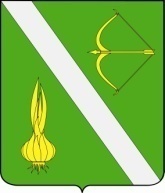 УПРАВЛЕНИЕ ОБРАЗОВАНИЯ БЕССОНОВСКОГО РАЙОНАПЕНЗЕНСКОЙ ОБЛАСТИП Р И К А ЗУПРАВЛЕНИЕ ОБРАЗОВАНИЯ БЕССОНОВСКОГО РАЙОНАПЕНЗЕНСКОЙ ОБЛАСТИП Р И К А ЗУПРАВЛЕНИЕ ОБРАЗОВАНИЯ БЕССОНОВСКОГО РАЙОНАПЕНЗЕНСКОЙ ОБЛАСТИП Р И К А ЗУПРАВЛЕНИЕ ОБРАЗОВАНИЯ БЕССОНОВСКОГО РАЙОНАПЕНЗЕНСКОЙ ОБЛАСТИП Р И К А З18.02.201549/01-09с. Бессоновка